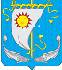 СОВЕТ ДЕПУТАТОВСЕЛЬСКОГО ПОСЕЛЕНИЯ «АНДЕГСКИЙ СЕЛЬСОВЕТ»ЗАПОЛЯРНОГО РАЙОНАНЕНЕЦКОГО АВТОНОМНОГО ОКРУГАПятое  заседание 7- го созыва РЕШЕНИЕот  20   марта 2023 года № 1О ежегодном отчете главы Сельского поселения «Андегский сельсовет» Заполярного района Ненецкого автономного округа о результатах деятельности Администрации Сельского поселения «Андегский сельсовет» Заполярного района Ненецкого автономного округа за 2022 год, в том числе о решении вопросов, поставленных Советом депутатов Сельского поселения «Андегский сельсовет» Заполярного района Ненецкого автономного округа  В соответствии с Федеральным законом от 06.10.2003 № 131-ФЗ «Об общих принципах организации местного самоуправления в Российской Федерации», Уставом Сельского поселения «Андегский сельсовет» Заполярного района Ненецкого автон6омного округа, Совет депутатов Сельского поселения «Андегский сельсовет» Заполярного района Ненецкого автономного округа РЕШИЛ:Принять к сведению прилагаемый отчет главы Сельского поселения «Андегский сельсовет» Заполярного района Ненецкого автономного округа о результатах деятельности Администрации Сельского поселения «Андегский сельсовет» Заполярного района Ненецкого автономного округа за 2022 год, в том числе о решении вопросов, поставленных Советом депутатов Сельского поселения «Андегский сельсовет» Заполярного района Ненецкого автономного округа.Настоящее решение вступает в силу со дня его принятия и подлежит официальному опубликованию.Глава Сельского поселения «Андегский сельсовет» ЗР НАО                                               В.Ф. АбакумоваПриложение к Решению Совета депутатов Сельского поселения «Андегский сельсовет» Заполярного района Ненецкого автономного округаот 20.03.2023 № 1ОТЧЕТглавы Сельского поселения «Андегский сельсовет» Заполярного района Ненецкого автономного округа о результатах деятельности Администрации Сельского поселения «Андегский сельсовет» Заполярного района Ненецкого автономного округа за 2022 год, в том числе о решении вопросов, поставленных Советом депутатов Сельского поселения «Андегский сельсовет» Заполярного района Ненецкого автономного округаВ соответствии с Федеральным законом «Об общих принципах организации местного самоуправления в Российской Федерации», Уставом Сельского поселения «Андегский сельсовет» ЗР НАО, глава Сельского поселения отчитывается о своей деятельности и о деятельности Администрации, а также о решении вопросов, поставленных депутатами.В течение 2022 года Администрацией Сельского поселения проводилась планомерная работа по решению вопросов местного значения, определенных статьей 14 Федерального закона РФ от 06.10.2003 года №131-ФЗ.Бюджет Сельского поселения	Бюджет СП «Андегский сельсовет» ЗР НАО на 2022 год сформирован в соответствии в соответствии с БК РФ, Законом №131 – ФЗ, федеральными законами, Законами НАО, Уставом, а так же в соответствии с Положением о БП в СП «Андегский сельсовет» ЗР НАО и иными нормативными актами РФ, НАО и актами органами местного самоуправления.Местный бюджет СП исполнен:по доходам в целом на сумму 27 851,1 т.р.  при уточненных плановых назначениях 29 611,5 т.р.  или 94,1% по отношению к годовым назначениям.по расходам в целом в сумме 27 990,2 т.р. при уточненных плановых назначениях 29 139,9 т.р. или 96,1% по отношению к годовым назначениям.превышение расходов над доходами  бюджета поселения по итогам исполнения бюджета за 2022 год составляет  139,1 т.р., в процентном выражении от общего годового объема доходов местного бюджета без учета объема безвозмездных поступлений – 0,5%.Сравнительный анализ доходных показателей с аналогичным периодом прошлого годатыс. рублейОсновным источником формирования налоговых доходов, как и в предыдущий год, является налог на доходы физических лиц и налоги на совокупный доход. Их суммарный объем поступления составил 6 538,0 тыс. руб., а доля в структуре налоговых и неналоговых поступлений местного бюджета составляет 97,7%, что свидетельствует о высокой зависимости бюджета Сельского поселения от поступления данных налогов. Безвозмездные поступления. Фактически исполнено 21 156,3 т.р. (выполнение составило 98,2% к годовым назначениям), в т.ч.: Дотации бюджетам сельских поселений на выравнивание бюджетной обеспеченности - фактически исполнено 523,5 т.р. (выполнение составило 100 % к годовому назначению).Дотация поступила из окружного бюджета. Субвенции бюджетам бюджетной системы Российской Федерации - фактически исполнено 289,2 т.р. (выполнение составило 100% к годовому назначению).Иные межбюджетные трансфертыфактически исполнено 20 741,2 т.р. (выполнение составило 98,2 % к годовому назначению).Возврат остатков субсидий, субвенций и иных межбюджетных трансфертов, имеющих целевое назначение, прошлых лет из бюджетов поселений - 397,6 т. р.Расходная часть бюджета поселения в 2022 году исполнена в сумме 27 990,2 т.р. или 85,8% от запланированных назначений.Наибольший удельный вес в общем объеме расходов за 2022 год занимают расходы по разделу 01 «Общегосударственные вопросы» - 57,7%.По разделу 05 «Жилищно-коммунальное хозяйство» - 29,7%. Расходы по разделу 10 «Социальная политика» составляют 6,6% от общей суммы расходов за отчетный период. По разделу 03 «Национальная безопасность и правоохранительная деятельность» - 5,3%.По разделу 02 «Национальная оборона», 04 «Национальная экономика», 07 «Образование» - менее 1% от общей суммы расходов.ИмуществоВ рамках МП «Управление муниципальным имуществом муниципального района «Заполярный район» на 2022-2030 годы» реализовано мероприятие «Ремонт здания гаража в д. Андег Сельского поселения «Андегский сельсовет» ЗР НАО». Исполнение по цене муниципального контракта. Мероприятие выполнено в полном объеме.Земельные отношенияВ сфере оказания муниципальных услуг по выдаче разрешительной документации выдано 2 разрешения на ввод объекта в эксплуатацию (один индивидуальный жилой дом). Утвержден план проверок по муниципальному земельному контролю на 2022 год.Жилищная политика В целях гласного рассмотрения вопросов, связанных с обеспечением жилищных прав граждан, при органе местного самоуправления создана комиссия по жилищным вопросам Сельского поселения «Андегский сельсовет» Заполярного района Ненецкого автономного округа (далее по тексту – жилищная комиссия).Велась работа по оформлению документов граждан по программе переселения из районов Крайнего Севера. 1 дом поставлен на учет, как бесхозяйное имущество, в целях дальнейшего оформления в муниципальную собственность. В рамках жилищной политики гражданам регулярно оказывается содействие по взаимодействию с Государственным юридическим бюро Ненецкого автономного округа в вопросах, связанных с оформлением недвижимости в собственность. Размещение муниципального заказа Одним из механизмов повышения эффективности использования бюджетных средств является контрактная система, которая направлена на совершенствование закупочного процесса, обоснованность цен муниципальных контрактов. В 2022 году заключено 5 муниципальных контрактов на общую сумму 8 679,4 т. р. Экономия по результатам торгов составила 560,4 т. р..Создание условий для предоставления транспортных услуг населению и организация транспортного обслуживания населения в границах поселенияВ рамках муниципальной программы «Развитие транспортной инфраструктуры муниципального района «Заполярный район» на 2021-2030 годы» исполнено:- мероприятие «Обозначение и содержание снегоходных маршрутов» - установлены вешки по направлению д. Андег – г. Нарьян-Мар. - мероприятие «Содержание мест причаливания речного транспорта в поселениях Заполярного района» - установка и демонтаж причала. Обслуживание мест причаливания речного транспорта в период навигации (поднятие, опускание тросов при изменениях уровня воды, отчистка причала от песка, регулировка причала) осуществлялось за счет прочих непрограммных расходов местного бюджета. Организация в границах поселения электроснабжения, водоснабжения населения, снабжения населения топливом В целях проведения своевременной и качественной подготовки объектов жилищно-коммунального хозяйства, энергетики, учреждений здравоохранения и социальной сферы сельского поселения к работе в осенне-зимний период, была организованна работа по подготовке жилищного фонда, объектов социально-культурного и коммунального назначения к осенне-зимнему периоду. Создана рабочая группа по проверке готовности объектов жилищно-коммунального хозяйства и социальной инфраструктуры сельского поселения к осенне-зимнему периоду.В ходе контроля подготовки объектов к работе в осенне-зимний период подготовлена следующая отчетная документация сельского поселения:- планы подготовки к отопительному сезону;- отчеты по форме 1-ЖКХ (зима) срочная;- отчеты по форме мониторинг расхода топливно-энергетических ресурсов в муниципальных образованиях Ненецкого автономного округа;- отчеты о ходе выполнения мероприятий в установленные сроки (в фактическом и процентном выражении);- паспорта готовности объектов муниципального жилищного фонда, социальной инфраструктуры и объектов тепло- и электроэнергетики к отопительному сезону.Весной и осенью проведен сезонный осмотр муниципального жилищного фонда, по итогам которого составлен план мероприятий по текущему ремонту.Обеспечение первичных мер пожарной безопасности в границах населенных пунктов поселения, участие в предупреждении и ликвидации последствий чрезвычайных ситуаций в границах поселенияВ целях предупреждения возникновения чрезвычайных ситуаций, связанных с пожарами в течение года проводились проверки в местах массового скопления людей, в организациях и учреждениях. Проводилась профилактическая работа среди населения, а именно размещались памятки о мерах пожарной безопасности на информационном стенде и общественных местах, также памятки распространялись среди населения.За счет средств районного бюджета в рамках МП «Безопасность на территории муниципального района «Заполярный район» на 2019-2030 годы» исполнено:- мероприятие «Техническое обслуживание и планово-предупредительный ремонт систем видеонаблюдения в местах массового пребывания людей, расположенных на территории МО»,- мероприятие «Поддержание в постоянной готовности местной автоматизированной системы централизованного оповещения гражданской обороны муниципального района «Заполярный район» в муниципальных образованиях»,- мероприятие «Предупреждение и ликвидация последствий ЧС в границах муниципальных образований». Средства были направлены на пополнение материальных ресурсов – приобретение комплектов индивидуальной медицинской гражданской защиты.- мероприятие «Организация обучения неработающего населения в области гражданской обороны и защиты от чрезвычайных ситуаций». Обучение прошли 2 безработных, состоящих на учете в ЦЗН НАО, и 5 неработающих пенсионеров.За счет средств бюджета на территории поселения осуществляется круглосуточное видеонаблюдение.Жилищно-коммунальное хозяйствоВ рамках МП «Строительство (приобретение) и проведение мероприятий по капитальному и текущему ремонту жилых помещений муниципального района «Заполярный район» на 2020 - 2030 годы» проведено: - мероприятие «Капитальный ремонт системы отопления дома № 4 по ул. Озерная в д. Андег Сельского поселения «Андегский сельсовет» ЗР»,В рамках МП «Развитие коммунальной инфраструктуры муниципального района «Заполярный Район» на 2020-2030 годы» исполнено: - мероприятие «Обустройство контейнерных площадок для установки контейнеров ТКО и приобретение контейнеров», - мероприятие «Содержание площадок накопления твердых коммунальных отходов (включая площадки для накопления твердых коммунальных отходов в поселениях, где установлены контейнеры для сбора твердых коммунальных отходов) в муниципальных образованиях»Организация благоустройства и озеленения территории поселения, организация сбора и вывоза бытовых отходов и мусораВ рамках МП «Развитие социальной инфраструктуры и создание комфортных условий проживания на территории муниципального района «Заполярный район» на 2021-2030 годы» в 2022 году исполнено:- мероприятие «Благоустройство территорий поселений». Приобреталась рассада однолетних растений, выполнялась сварка пролетов на мосту, проводилась отчистка территории сгоревшего дома, изготавливались таблички на контейнерные площадки, расчищался снег с площадок,- мероприятие «Уличное освещение» - коммунальные услуги в частности потребления электроэнергии по уличному освещению,- мероприятие «Приобретение, замена и установка светильников уличного освещения в поселениях» - приобретение светильников уличного освещения,- мероприятие «Поставка детской игровой площадки для нужд Сельского поселения «Андегский сельсовет» ЗР НАО» - приобретение детской игровой площадки,- мероприятие «Поставка дорожных железобетонных плит для устройства проездов в д. Андег Сельского поселения «Андегский сельсовет» ЗР НАО» - приобретены ж/б плиты в количестве 54 шт. для дальнейшего устройства покрытия участков проездов в деревне.За счет средств бюджета исполнены мероприятия по уборке снега с мостовых, разбивка клумб, высадка рассады цветов, механическая уборка проездов общего пользования. Осуществление первичного воинского учета на территориях, где отсутствуют военные комиссариатыВедение воинского учета – это постановка и снятие граждан, пребывающих в запасе, оформление документов на граждан, подлежащих первоначальной постановке на воинский учёт (совместно с организациями сельского поселения), сопровождение призывников на медицинские осмотры. За счет средств федерального бюджета средства направляются на оплату труда и начисления на оплату труда, а также на услуги связи и приобретение материальных запасов, необходимых для осуществления деятельности по ведению воинского учета на территориях, где отсутствуют военные комиссариаты.Социальная политикаВ рамках МП «Развитие административной системы местного самоуправления муниципального района «Заполярный район» на 2017-2025 годы» в течение отчетного года осуществлялась доплата к пенсии лицам, замещавшим должности муниципальной службы. Доплата к пенсии назначена в соответствии с Законом НАО от 25.10.2010 № 73-ОЗ «О ежемесячной доплате к трудовой пенсии лицам, замещавшим должности муниципальной службы в Ненецком автономном округе». Ежемесячную доплату к пенсии получают 4 человека.В 2022 году на основании распоряжения и.о. главы СП от 02.03.2022 № 2 средства резервного фонда в сумме 20,0 т.р. были направлены на оказание разовой материальной помощи нуждающемуся – приобретался каменный уголь для отопления жилого помещения.За счет субвенции местным бюджетам на осуществление государственного полномочия Ненецкого автономного округа по предоставлению единовременной выплаты пенсионерам на капитальный ремонт находящегося в их собственности жилого помещения, в рамках подпрограммы 1 «Развитие мер социальной поддержки отдельных категорий граждан» государственной программы Ненецкого автономного округа «Социальная поддержка граждан в Ненецком автономном округе» единовременную компенсационную выплату на кап ремонт жилого дома получил 1 пенсионер.Работа с обращениями гражданВажное место в деятельности Администрации Сельского поселения «Андегский сельсовет» Заполярного района Ненецкого автономного округа занимает работа с обращениями граждан. Деятельность в данной области осуществляется в соответствии с Федеральным законом от 02.05.2006 № 59-ФЗ «О порядке рассмотрения обращения граждан Российской Федерации». В 2022 году в общий отдел Администрации Сельского поселения «Андегский сельсовет» ЗР НАО поступило 2 обращения граждан в письменной форме. Также, в случае необходимости работа с гражданами по интересующим вопросам проводится в ходе личного приема. В результате рассмотрения обращений граждан в 2022 году, Администрацией сельского поселения выдано 83 документа юридического характера, содержащие запрашиваемые сведения, таких как справка о составе семьи, выписка из домовой книги и т.д.В связи с отсутствием на территории нотариуса, выполняются нотариальные действия, предусмотренные законодательством Российской Федерации, а именно, заверка копий документов и подписей граждан, оформление доверенностей и завещаний. В прошедшем году в реестре зарегистрировано 11 нотариальных действий.  В летнее время, в период отпуска сотрудника отделения МФЦ, Администрацией оказывалось содействие гражданам в подготовке документов для решения вопросов, отнесенных к компетенции Пенсионного фонда Российской Федерации, органов социальной защиты населения, Центра занятости населения.Продолжалось взаимодействие с компетентными органами в части постановки на учет физических лиц в налоговом органе на территории Российской Федерации (получение ИНН), а также выбора страховой медицинской организации (получение мед. полиса).  По всем обращениям граждан за отчетный период были даны необходимые разъяснения и поручения соответствующим исполнителям.Все заявления и обращения рассмотрены в установленные сроки, по всем обращениям проведены необходимые мероприятия.На официальном информационном сайте Сельского поселения «Андегский сельсовет» ЗР НАО в сети «Интернет» действует интерактивная страница «Обращения граждан», в режиме которой можно задать вопрос на интересующую тему. При заполнении необходимо указать электронный или почтовый адрес, на который может быть направлен ответ. Также на сайте можно ознакомиться с графиком личного приема граждан главой сельского поселения и специалистами Администрации.Наградная деятельностьПри содействии Администрации Сельского поселения один гражданин награжден почетной грамотой Собрания депутатов Ненецкого автономного округа, семь жителей награждены Благодарностью Собрания депутатов Ненецкого автономного округа.Система муниципальных правовых актовСогласно Уставу Сельского поселения «Андегский сельсовет» Заполярного района Ненецкого автономного округа, органы местного самоуправления и должностные лица органов местного самоуправления сельского поселения в соответствии с Федеральным законодательством издают правовые акты, образующие, в целом, систему муниципальных правовых актов. В 2022 году Администрацией Сельского поселения для решения вопросов местного значения, а также в целях организации своей деятельности издано 142 (Сто сорок два) муниципальных правовых актов, в том числе 83 (восемьдесят три) Постановления и 29 (двадцать девять) Распоряжений. Кроме того, 30 (Тридцать) Решений приняты и рассмотрены Советом депутатов. Похозяйственный учетНа сегодняшний день на территории поселения насчитывается 60 хозяйств.На территории деревни Андег осуществляют деятельность два крестьянско-фермерских хозяйства по разведению крупного рогатого скота, производство молока и молочных продуктов и одно личное подсобное хозяйство по разведению птицы.Деятельность Совета депутатовВ 2022 году состоялось 8 заседаний Совета депутатов. В результате рассмотрения вопросов, отнесенных к компетенции Совета депутатов, принято 30 Решений. В отчетном году от депутатов Сельского поселения «Андегский сельсовет» ЗР НАО вопросов, поручений, обращений в адрес администрации и председателя Совета не поступало.  Информация о деятельности Совета депутатов, публиковалась в информационном бюллетене Сельского поселения «Андегский сельсовет» Заполярного района Ненецкого автономного округа и размещалась на официальном сайте сельского поселения в сети «Интернет».Наименование показателяИсполнено за 2021 годДоля доходов в общем объеме доходов, %Исполнено за 2022 годДоля доходов в общем объеме доходов, %Результат сравнения ( - доходы уменьшились / + доходы увеличились)Налоговые доходы5 670,8  26,16 562,3  23,6891,5  Налог на доходы физических лиц3 389,5  59,84 402,0  15,81 012,5  Налог, взимаемый с налогоплательщиков, выбравших в качестве объекта налогообложения доходы28,3  0,5832,6  3,0804,3  Единый сельскохозяйственный налог2 124,0  37,51 303,4  4,7-820,6  Налог на имущество физических лиц1,1  0,04,4  0,03,3  Земельный налог110,5  1,919,3  0,1-91,2  Государственная пошлина17,4  0,30,6  0,0-16,8  Неналоговые доходы143,3  0,7132,5  0,5-10,8  Прочие поступления от использования имущества, находящегося в собственности сельских поселений (за исключением имущества муниципальных, бюджетных и автономных учреждений, а также имущества муниципальных унитарных предприятий, в том числе и казенных) 143,3  0,7111,5  0,4-31,8  Прочие доходы от компенсации затрат бюджетов сельских поселений0,0  0,021,0  0,121,0  Всего налоговых и неналоговых доходов5 814,1  26,86 694,8  24,0880,7  Безвозмездные поступления15 900,4  73,221 156,3  76,05 255,9  Дотации5 758,9  26,5523,5  1,9-5 235,4  Субсидии0,0  0,00,0  0,00,0  Субвенции65,6  0,3289,2  1,0223,6  Иные межбюджетные трансферты10 750,0  49,520 741,2  74,59 991,2  Возврат остатков субсидий, субвенций и иных межбюджетных трансфертов, имеющих целевое назначение, прошлых лет из бюджетов поселений-674,1  -3,1-397,6  -1,4276,5  ВСЕГО ДОХОДОВ21 714,5  100,027 851,1  100,06 136,6  